Памятка для родителей!1 сентября наш детский сад работает по Федеральной образовательной программе дошкольного образования (ФОП ДО).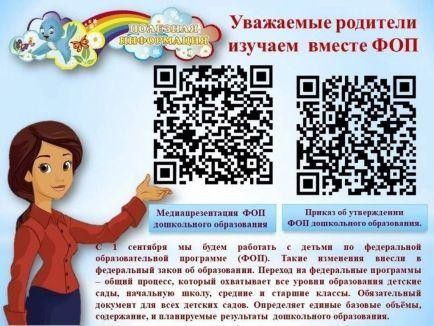 Целью реализации ФОП ДО является		разностороннее развитие ребёнка в период дошкольного		детства	с учётом		возрастных	и индивидуальных особенностей	на основе духовно-нравственных ценностей				российского народа,	исторических	и национально-культурных традиций.Задачи реализации ФОП ДО:обеспечение единых для Российской Федерации содержания ДО и планируемых результатов освоения;приобщение детей (в соответствии с возрастными особенностями) к базовым ценностям российского народа;построение (структурирование) содержания образовательной деятельности на основе учёта возрастных и индивидуальных особенностей развития;создание условий для равного доступа к образованию для всех детей дошкольного возраста с учётом разнообразия образовательных потребностей и индивидуальных возможностей;охрана и укрепление физического и психического здоровья детей, в том числе их эмоционального благополучия;обеспечение развития физических, личностных, нравственных качеств и основ патриотизма, интеллектуальных и художественно-творческих способностей ребёнка, его инициативности, самостоятельности и ответственности;обеспечение психолого-педагогической поддержки семьи и повышение компетентности родителей (законных представителей) в вопросах воспитания, обучения и развития, охраны и укрепления здоровья детей, обеспечения их безопасности;достижение детьми на этапе завершения ДО уровня развития, необходимого и достаточного для успешного освоения ими образовательных программ начального общего образования.Содержание дошкольного образования детей реализуется по пяти направлениям (образовательным областям): социально-коммуникативное, познавательное, речевое, художественно-эстетическое, физическое развитие детей.В ООП детского сада установлены возможные достижения детей к определенному возрасту - планируемые результаты реализации Программы.Педагоги ориентируются на планируемые результаты реализации Программы как для осуществления индивидуального подхода к детям, так и для планирования образовательной и развивающей работы с детьми.Расписание образовательной деятельности и режим дня Вы можете увидеть на информационном стенде в приёмной.Современное дошкольное образование уделяет большое внимание воспитательной работе с детьми. Большое место отводится патриотическому воспитанию. Поэтому ООП детского сада включает Программу воспитания дошкольников. В целях реализации программы воспитания, определен обязательный перечень памятных дат для дошкольников.